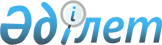 Уәлиханов аудандық мәслихатының 2017 жылғы 22 желтоқсандағы № 2-20 с "2018-2020 жылдарға арналған Уәлиханов ауданының бюджеті туралы" шешіміне өзгерістер енгізу туралыСолтүстік Қазақстан облысы Уәлиханов аудандық мәслихатының 2018 жылғы 28 қарашадағы № 2-31 с шешімі. Солтүстік Қазақстан облысының Әділет департаментінде 2018 жылғы 30 қарашада № 5011 болып тіркелді
      Қазақстан Республикасының 2008 жылғы 4 желтоқсандағы Бюджет кодексінің 106 және 109-баптарына, Қазақстан Республикасының 2001 жылғы 23 қаңтардағы "Қазақстан Республикасындағы жергілікті мемлекеттік басқару және өзін-өзі басқару туралы" Заңының 7-бабы 4-тармағына сәйкес Уәлиханов аудандық мәслихаты ШЕШІМ ҚАБЫЛДАДЫ:
      1. Уәлиханов аудандық мәслихатының 2017 жылғы 22 желтоқсандағы №2-20 с "2018-2020 жылдарға арналған Уәлиханов ауданының бюджеті туралы" шешіміне (Нормативтік құқықтық актілерінің мемлекеттік тіркеу тізілімінде №4484 болып тіркелді, 2018 жылғы 22 қаңтарда Қазақстан Республикасы нормативтік құқықтық актілерінің электрондық түрдегі Эталондық бақылау банкінде жарияланған) келесі өзгерістер енгізілсін:
      1-тармақ келесі редакцияда баяндалсын:
       "1. 2018-2020 жылдарға арналған Уәлиханов аудандық бюджеті осы шешімге тиісінше 1, 2 және 3-қосымшаларға сәйкес, соның ішінде 2018 жылға келесі көлемдерде бекітілсін:
      1) кірістер – 3 157 932,4 мың теңге:
      салықтық түсімдер – 417 417 мың теңге;
      салықтық емес түсімдер –16 503,9 мың теңге;
      негізгі капиталды сатудан түсетін түсімдер – 5 385 мың теңге;
      трансферттер түсімі – 2 718 626,5 мың теңге;
      2) шығындар – 3 159 525,3 мың теңге;
      3) таза бюджеттік кредиттеу – 44 762,2 мың теңге:
      бюджеттік кредиттер – 61 327 мың теңге;
      бюджеттік кредиттерді өтеу – 16 564,8 мың теңге;
      4) қаржы активтерімен операциялар бойынша сальдо – 0 мың теңге:
      қаржы активтерін сатып алу – 0 мың теңге;
      мемлекеттiң қаржы активтерiн сатудан түсетiн түсiмдер – 0 мың теңге;
      5) бюджет тапшылығы (профициті) – - 46 355,1 мың теңге;
      6) бюджет тапшылығын қаржыландыру (профицитін пайдалану) – 46 355,1 мың теңге:
      қарыздар түсімі – 61 327 мың теңге;
      қарыздарды өтеу – 16 564,8 мың теңге;
      бюджет қаражатының пайдаланылатын қалдықтары – 1 592,9 мың теңге.";
      көрсетілген шешімнің 1, 5-қосымшалары осы шешімнің 1, 2- қосымшаларына сәйкес жаңа редакцияда баяндалсын.
      2. Осы шешім 2018 жылғы 1 қаңтардан бастап қолданысқа енгізіледі.  2018 жылға арналған Уәлиханов аудандық бюджеті  2018 жылға арналған ауылдық округтерінің бюджеттік бағдарламалар тізімі
					© 2012. Қазақстан Республикасы Әділет министрлігінің «Қазақстан Республикасының Заңнама және құқықтық ақпарат институты» ШЖҚ РМК
				
      VІ шақырылған ХХХІ сессия 
төрайымы 

 Б.Топанбаева

      Уәлиханов аудандық 
мәслихатының хатшысы 

 Б.Кәдіров
Уәлиханов аудандық мәслихатының 2018 жылғы 28 қарашадағы №2-31с шешіміне 1-қосымшаУәлиханов аудандық мәслихатының 2017 жылғы 22 желтоқсандағы № 2-20с шешіміне 1-қосымша
Санаты
Санаты
Санаты
Атауы
Сомасы, мың теңге
Сыныбы 
Сыныбы 
Атауы
Сомасы, мың теңге
Кіші сыныбы
Атауы
Сомасы, мың теңге
1
2
3
1) Кірістер
3157932,4
1
Салықтық түсімдер
417417
01
Табыс салығы
5326
2
Жеке табыс салығы
5326
03
Әлеуметтiк салық
177329
1
Әлеуметтiк салық
177329
04
Меншiкке салынатын салықтар
116877
1
Мүлiкке салынатын салықтар
96555
3
Жер салығы
1609
4
Көлiк құралдарына салынатын салық
13113
5
Бірыңғай жер салығы
5600
05
Тауарларға, жұмыстарға және қызметтерге салынатын iшкi салықтар
115385
2
Акциздер 
1600
3
Табиғи және басқа да ресурстарды пайдаланғаны үшiн түсетiн түсiмдер
110000
4
Кәсiпкерлiк және кәсiби қызметтi жүргiзгенi үшiн алынатын алымдар
3785
08
Заңдық маңызы бар әрекеттерді жасағаны және (немесе) оған уәкілеттігі бар мемлекеттік органдар немесе лауазымды адамдар құжаттар бергені үшін алынатын міндетті төлемдер
2500
1
Мемлекеттік баж
2500
2
Салықтық емес түсімдер
16503,9
01
Мемлекеттік меншіктен түсетін кірістер
11164,9
5
Мемлекет меншігіндегі мүлікті жалға беруден түсетін кірістер
5006
7
Мемлекеттік бюджеттен берілген кредиттер бойынша сыйақылар
22,6
9
Мемлекет меншігінен түсетін басқа да кірістер
6136,3
04
Мемлекеттік бюджеттен қаржыландырылатын, сондай-ақ Қазақстан Республикасы Ұлттық Банкінің бюджетінен (шығыстар сметасынан) қамтылатын және қаржыландырылатын мемлекеттік мекемелер салатын айыппұлдар, өсімпұлдар, санкциялар, өндіріп алулар
339
1
Мұнай секторы ұйымдарынан және Жәбірленушілерге өтемақы қорына түсетін түсімдерді қоспағанда, мемлекеттік бюджеттен қаржыландырылатын, сондай-ақ Қазақстан Республикасы Ұлттық Банкінің бюджетінен (шығыстар сметасынан) қамтылатын және қаржыландырылатын мемлекеттік мекемелер салатын айыппұлдар, өсімпұлдар, санкциялар, өндіріп алулар
339
06
Басқа да салықтық емес түсiмдер
5000
1
Басқа да салықтық емес түсiмдер
5000
3
Негізгі капиталды сатудан түсетін түсімдер
5385
01
Мемлекеттік мекемелерге бекітілген мемлекеттік мүлікті сату
2000
1
Мемлекеттiк мекемелерге бекiтiлген мемлекеттiк мүлiктi сату
2000
03
Жердi және материалдық емес активтердi сату
3385
1
Жерді сату
3385
4
Трансферттердің түсімдері
2718626,5
02
Мемлекеттiк басқарудың жоғары тұрған органдарынан түсетiн трансферттер
2718626,5
2
Облыстық бюджеттен түсетiн трансферттер
2718626,5
Функционалдық топ
Функционалдық топ
Функционалдық топ
Атауы
Сомасы, мың теңге
Бюджеттік бағдарламалардың әкімшісі
Бюджеттік бағдарламалардың әкімшісі
Атауы
Сомасы, мың теңге
Бағдарлама
Атауы
Сомасы, мың теңге
1
2
3
2) Шығындар
3159525,3
01
Жалпы сипаттағы мемлекеттiк қызметтер 
257780,9
112
Аудан (облыстық маңызы бар қала) мәслихатының аппараты
16808
001
Аудан (облыстық маңызы бар қала) мәслихатының қызметін қамтамасыз ету жөніндегі қызметтер
16 808
122
Аудан (облыстық маңызы бар қала) әкімінің аппараты
85562
001
Аудан (облыстық маңызы бар қала) әкімінің қызметін қамтамасыз ету жөніндегі қызметтер
85330
003
Мемлекеттік органның күрделі шығыстары
232
123
Қаладағы аудан, аудандық маңызы бар қала, кент, ауыл, ауылдық округ әкімінің аппараты
109093,9
001
Қаладағы аудан, аудандық маңызы бар қала, кент, ауыл, ауылдық округ әкімінің қызметін қамтамасыз ету жөніндегі қызметтер
102153,9
022
Мемлекеттік органның күрделі шығыстары
6940
459
Ауданның (облыстық маңызы бар қаланың) экономика және қаржы бөлімі
863
003
Салық салу мақсатында мүлікті бағалауды жүргізу
479
010
Жекешелендіру, коммуналдық меншікті басқару, жекешелендіруден кейінгі қызмет және осыған байланысты дауларды реттеу
384
495
Ауданның (облыстық маңызы бар қаланың) сәулет, құрылыс, тұрғын үй-коммуналдық шаруашылығы, жолаушылар көлігі және автомобиль жолдары бөлімі
17883
001
Жергілікті деңгейде сәулет, құрылыс, тұрғын үй-коммуналдық шаруашылық, жолаушылар көлігі және автомобиль жолдары саласындағы мемлекеттік саясатты іске асыру жөніндегі қызметтер
17883
459
Ауданның (облыстық маңызы бар қаланың) экономика және қаржы бөлімі
27571
001
Ауданның (облыстық маңызы бар қаланың) экономикалық саясаттын қалыптастыру мен дамыту, мемлекеттік жоспарлау, бюджеттік атқару және коммуналдық меншігін басқару саласындағы мемлекеттік саясатты іске асыру жөніндегі қызметтер
27571
02
Қорғаныс
6302
122
Аудан (облыстық маңызы бар қала) әкімінің аппараты
6302
005
Жалпыға бірдей әскери міндетті атқару шеңберіндегі іс-шаралар
4526
006
Аудан (облыстық маңызы бар қала) ауқымындағы төтенше жағдайлардың алдын алу және оларды жою
1776
03
Қоғамдық тәртіп, қауіпсіздік, құқықтық, сот, қылмыстық-атқару қызметі
350
495
Ауданның (облыстық маңызы бар қаланың) сәулет, құрылыс, тұрғын үй-коммуналдық шаруашылығы, жолаушылар көлігі және автомобиль жолдары бөлімі
350
019
Елдi мекендерде жол қозғалысы қауiпсiздiгін қамтамасыз ету
350
04
Бiлiм беру
2080645,9
464
Ауданның (облыстық маңызы бар қаланың) білім бөлімі
245211
009
Мектепке дейінгі тәрбие мен оқыту ұйымдарының қызметін қамтамасыз ету
116614
040
Мектепке дейінгі білім беру ұйымдарында мемлекеттік білім беру тапсырысын іске асыруға
128597
464
Ауданның (облыстық маңызы бар қаланың) білім бөлімі
1751860,9
003
Жалпы білім беру
1690021,4
006
Балаларға қосымша білім беру
23963,5
005
Ауданның (облыстық маңызы бар қаланың) мемлекеттік білім беру мекемелер үшін оқулықтар мен оқу-әдiстемелiк кешендерді сатып алу және жеткізу
37876
465
Ауданның (облыстық маңызы бар қаланың) дене шынықтыру және спорт бөлімі
40403
017
Балалар мен жасөспірімдерге спорт бойынша қосымша білім беру
40403
464
Ауданның (облыстық маңызы бар қаланың) білім бөлімі
43171
001
Жергілікті деңгейде білім беру саласындағы мемлекеттік саясатты іске асыру жөніндегі қызметтер
17138
015
Жетім баланы (жетім балаларды) және ата-аналарының қамқорынсыз қалған баланы (балаларды) күтіп-ұстауға қамқоршыларға (қорғаншыларға) ай сайынға ақшалай қаражат төлемі
8109
023
Әдістемелік жұмыс
6373
029
Балалар мен жасөспірімдердің психикалық денсаулығын зерттеу және халыққа психологиялық-медициналық-педагогикалық консультациялық көмек көрсету
11501
067
Ведомстволық бағыныстағы мемлекеттік мекемелер мен ұйымдардың күрделі шығыстары
50
06
Әлеуметтiк көмек және әлеуметтiк қамсыздандыру
175973,5
464
Ауданның (облыстық маңызы бар қаланың) білім бөлімі
4785
030
Патронат тәрбиешілерге берілген баланы (балаларды) асырап бағу 
4785
451
Ауданның (облыстық маңызы бар қаланың) жұмыспен қамту және әлеуметтік бағдарламалар бөлімі
109288,7
002
Жұмыспен қамту бағдарламасы
54371,7
005
Мемлекеттік атаулы әлеуметтік көмек 
19654
007
Жергілікті өкілетті органдардың шешімі бойынша мұқтаж азаматтардың жекелеген топтарына әлеуметтік көмек
14861
010
Үйден тәрбиеленіп оқытылатын мүгедек балаларды материалдық қамтамасыз ету
558
014
Мұқтаж азаматтарға үйде әлеуметтiк көмек көрсету
19844
451
Ауданның (облыстық маңызы бар қаланың) жұмыспен қамту және әлеуметтік бағдарламалар бөлімі
37181,8
001
Жергілікті деңгейде халық үшін әлеуметтік бағдарламаларды жұмыспен қамтуды қамтамасыз етуді іске асыру саласындағы мемлекеттік саясатты іске асыру жөніндегі қызметтер
27901
011
Жәрдемақыларды және басқа да әлеуметтік төлемдерді есептеу, төлеу мен жеткізу бойынша қызметтерге ақы төлеу
562
050
Қазақстан Республикасында мүгедектердің құқықтарын қамтамасыз ету және өмір сүру сапасын жақсарту жөніндегі 2012 - 2018 жылдарға арналған іс-шаралар жоспарын іске асыру
8718,8
451
Ауданның (облыстық маңызы бар қаланың) жұмыспен қамту және әлеуметтік бағдарламалар бөлімі
24718
023
Жұмыспен қамту орталықтарының қызметін қамтамасыз ету
24718
07
Тұрғын үй-коммуналдық шаруашылық
168601,3
123
Қаладағы аудан, аудандық маңызы бар қала, кент, ауыл , ауылдық округ әкімінің аппараты
120
008
Елді мекендердегі көшелерді жарықтандыру
120
495
Ауданның (облыстық маңызы бар қаланың) сәулет, құрылыс, тұрғын үй-коммуналдық шаруашылығы, жолаушылар көлігі және автомобиль жолдары бөлімі
168481,3
016
Сумен жабдықтау және су бұру жүйесінің жұмыс істеуі
90177,1
058
Ауылдық елді мекендердегі сумен жабдықтау және су бұру жүйелерін дамыту
78259,2
031
Елдi мекендердiң санитариясын қамтамасыз ету
45
08
Мәдениет, спорт, туризм және ақпараттық кеңістiк
155098
123
Қаладағы аудан, аудандық маңызы бар қала, кент, ауыл, ауылдық округ әкімінің аппараты
36851
006
Жергілікті деңгейде мәдени-демалыс жұмыстарын қолдау
36851
455
Ауданның (облыстық маңызы бар қаланың) мәдениет және тілдерді дамыту бөлімі
26177,5
003
Мәдени-демалыс жұмысын қолдау
26177,5
465
Ауданның (облыстық маңызы бар қаланың) дене шынықтыру және спорт бөлімі
16116
001
Жергілікті деңгейде дене шынықтыру және спорт саласындағы мемлекеттік саясатты іске асыру жөніндегі қызметтер
10078
006
Аудандық (облыстық маңызы бар қалалық) деңгейде спорттық жарыстар өткiзу
1307
007
Әртүрлi спорт түрлерi бойынша аудан (облыстық маңызы бар қала) құрама командаларының мүшелерiн дайындау және олардың облыстық спорт жарыстарына қатысуы
4731
456
Ауданның (облыстық маңызы бар қаланың) ішкі саясат бөлімі
8091
002
Мемлекеттік ақпараттық саясат жүргізу жөніндегі қызметтер
8091
495
Ауданның (облыстық маңызы бар қаланың) сәулет, құрылыс, тұрғын үй-коммуналдық шаруашылығы, жолаушылар көлігі және автомобиль жолдары бөлімі
1415,5
021
Cпорт объектілерін дамыту
1415,5
455
Ауданның (облыстық маңызы бар қаланың) мәдениет және тілдерді дамыту бөлімі
35798
006
Аудандық (қалалық) кiтапханалардың жұмыс iстеуi
35322
007
Мемлекеттiк тiлдi және Қазақстан халқының басқа да тiлдерін дамыту
476
456
Ауданның (облыстық маңызы бар қаланың) ішкі саясат бөлімі
20166
001
Жергілікті деңгейде ақпарат, мемлекеттілікті нығайту және азаматтардың әлеуметтік сенімділігін қалыптастыру саласында мемлекеттік саясатты іске асыру жөніндегі қызметтер
11252
003
Жастар саясаты саласында іс-шараларды іске асыру
8914
455
Ауданның (облыстық маңызы бар қаланың) мәдениет және тілдерді дамыту бөлімі
10483
001
Жергілікті деңгейде тілдерді және мәдениетті дамыту саласындағы мемлекеттік саясатты іске асыру жөніндегі қызметтер
10483
10
Ауыл, су, орман, балық шаруашылығы, ерекше қорғалатын табиғи аумақтар, қоршаған ортаны және жануарлар дүниесін қорғау, жер қатынастары
135758
459
Ауданның (облыстық маңызы бар қаланың) экономика және қаржы бөлімі
12053
099
Мамандарға әлеуметтік қолдау көрсету жөніндегі шараларды іске асыру
12053
462
Ауданның (облыстық маңызы бар қаланың) ауыл шаруашылығы бөлімі
19005
001
Жергілікті деңгейде ауыл шаруашылығы саласындағы мемлекеттік саясатты іске асыру жөніндегі қызметтер
18705
006
Мемлекеттік органның күрделі шығыстары
300
473
Ауданның (облыстық маңызы бар қаланың) ветеринария бөлімі
93485
001
Жергілікті деңгейде ветеринария саласындағы мемлекеттік саясатты іске асыру жөніндегі қызметтер
12040,1
005
Мал көмінділерінің (биотермиялық шұңқырлардың) жұмыс істеуін қамтамасыз ету
1434,3
006
Ауру жануарларды санитарлық союды ұйымдастыру
1458,6
007
Қаңғыбас иттер мен мысықтарды аулауды және жоюды ұйымдастыру
800
009
Жануарлардың энзоотиялық аурулары бойынша ветеринариялық іс-шараларды жүргізу
5955
010
Ауыл шаруашылығы жануарларын сәйкестендіру жөніндегі іс-шараларды өткізу
2127
011
Эпизоотияға қарсы іс-шаралар жүргізу
49225
047
Жануарлардың саулығы мен адамның денсаулығына қауіп төндіретін, алып қоймай залалсыздандырылған (зарарсыздандырылған) және қайта өңделген жануарлардың, жануарлардан алынатын өнімдер мен шикізаттың құнын иелеріне өтеу
20445
463
Ауданның (облыстық маңызы бар қаланың) жер қатынастары бөлімі
11215
001
Аудан (облыстық маңызы бар қала) аумағында жер қатынастарын реттеу саласындағы мемлекеттік саясатты іске асыру жөніндегі қызметтер
11215
12
Көлiк және коммуникация
35013
495
Ауданның (облыстық маңызы бар қаланың) сәулет, құрылыс, тұрғын үй-коммуналдық шаруашылығы, жолаушылар көлігі және автомобиль жолдары бөлімі
35013
023
Автомобиль жолдарының жұмыс істеуін қамтамасыз ету
10000
045
Аудандық маңызы бар автомобиль жолдарын және елді-мекендердің көшелерін күрделі және орташа жөндеу
22763
039
Әлеуметтік маңызы бар қалалық (ауылдық), қала маңындағы және ауданішілік қатынастар бойынша жолаушылар тасымалдарын субсидиялау
2250
13
Басқалар
18469,3
123
Қаладағы аудан, аудандық маңызы бар қала, кент, ауыл, ауылдық округ әкімінің аппараты
8292,3
040
Өңірлерді дамытудың 2020 жылға дейінгі бағдарламасы шеңберінде өңірлерді экономикалық дамытуға жәрдемдесу бойынша шараларды іске асыру
8292,3
469
Ауданның (облыстық маңызы бар қаланың) кәсіпкерлік бөлімі
8618
001
Жергілікті деңгейде кәсіпкерлікті дамыту саласындағы мемлекеттік саясатты іске асыру жөніндегі қызметтер
8618
459
Ауданның (облыстық маңызы бар қаланың) экономика және қаржы бөлімі
1559
012
Ауданның (облыстық маңызы бар қаланың) жергілікті атқарушы органының резерві 
1559
14
Борышқа қызмет көрсету
22,6
459
Ауданның (облыстық манызы бар қаланың) экономика және қаржы бөлімі
22,6
021
Жергiлiктi атқарушы органдардың облыстық бюджеттен қарыздар бойынша сыйақылар мен өзге де төлемдердi төлеу бойынша борышына қызмет көрсету
22,6
15
Трансферттер
125510,8
459
Ауданның (облыстық маңызы бар қаланың) экономика және қаржы бөлімі
125510,8
006
Пайдаланылмаған (толық пайдаланылмаған) нысаналы трансферттерді қайтару
505,8
024
Заңнаманы өзгертуге байланысты жоғары тұрған бюджеттің шығындарын өтеуге төменгі тұрған бюджеттен ағымдағы нысаналы трансферттер
97752
038
Субвенциялар
22753
051
Жергілікті өзін-өзі басқару органдарына берілетін трансферттер
4500
3) Таза бюджеттік кредиттеу
44762,2
Бюджеттік кредиттер
61327
10
Ауыл, су, орман, балық шаруашылығы, ерекше қорғалатын табиғи аумақтар, қоршаған ортаны және жануарлар дүниесін қорғау, жер қатынастары
61327
459
Ауданның (облыстық маңызы бар қаланың) экономика және қаржы бөлімі
61327
018
Мамандарды әлеуметтік қолдау шараларын іске асыру үшін бюджеттік кредиттер
61327
Санаты 
Санаты 
Санаты 
Атауы
Сомасы, мың теңге
Сыныбы 
Сыныбы 
Атауы
Сомасы, мың теңге
Кіші сыныбы
Атауы
Сомасы, мың теңге
5
Бюджеттік кредиттерді өтеу
16564,8
01
Бюджеттік кредиттерді өтеу
16564,8
1
Мемлекеттік бюджеттен берілген бюджеттік кредиттерді өтеу
16564,8
4) Қаржы активтерімен операциялар бойынша сальдо
0
Қаржы активтерін сатып алу
0
Мемлекеттің қаржы активтерін сатудан түсетін түсімдер 
0
5) Бюджет тапшылығы (профициті)
-46355,1
6) Бюджет тапшылығын қаржыландыру (профицитін пайдалану):
46355,1
7
Қарыздар түсімі 
61 327
01
Мемлекеттік ішкі қарыздар
61 327
2
Қарыз алу келісім-шарттары
61 327
Функционалдық топ
Функционалдық топ
Функционалдық топ
Атауы
Сомасы, мың теңге
Бюджеттік бағдарламалардың әкімшісі
Бюджеттік бағдарламалардың әкімшісі
Атауы
Сомасы, мың теңге
Бағдарлама
Атауы
Сомасы, мың теңге
16
Қарыздарды өтеу
16564,8
459
Ауданның (облыстық маңызы бар қаланың) экономика және қаржы бөлімі
16564,8
005
Жергілікті атқарушы органның жоғары тұрған бюджет алдындағы борышын өтеу
16564,8
Санаты 
Санаты 
Санаты 
Атауы
Сомасы, мың теңге
Сыныбы 
Сыныбы 
Атауы
Сомасы, мың теңге
Кіші сыныбы
Атауы
Сомасы, мың теңге
8
Бюджет қаражатының пайдаланылатын қалдықтары
1 592,9
01
Бюджет қаражаты қалдықтары
1 592,9
1
Бюджет қаражатының бос қалдықтары
1 592,9Уәлиханов аудандық мәслихатының 2018 жылғы 28 қарашадағы №2-31с шешіміне 2-қосымшаУәлиханов аудандық мәслихатының 2017 жылғы 22 желтоқсандағы № 2-20с шешіміне 5-қосымша
Функционалдық топ
Функционалдық топ
Функционалдық топ
Аталуы
Сомасы, мың теңге
Бюджеттік бағдарламалардың әкімшісі
Бюджеттік бағдарламалардың әкімшісі
Аталуы
Сомасы, мың теңге
Бағдарлама
Аталуы
Сомасы, мың теңге
1
1
1
2
3
01
Жалпы сипаттағы мемлекеттiк қызметтер 
109093,9
123
Қаладағы аудан, аудандық маңызы бар қала, кент, ауыл, ауылдық округ әкімінің аппараты
109093,9
001
Қаладағы аудан, аудандық маңызы бар қаланың, кент, ауыл, ауылдық округ әкімінің қызметін қамтамасыз ету жөніндегі қызметтер
102153,9
оның ішінде: 
Аманкелді ауылдық округі
10798
Ақтүйесай ауылдық округі
9823
Ақбұлақ ауылдық округі
10543
Бидайық ауылдық округі
12168
Қайрат ауылдық округі
9331,9
Қарасу ауылдық округі
8736
Қаратерек ауылдық округі
8904
Көктерек ауылдық округі
10771
Қулыкөл ауылдық округі
10704
Телжан ауылдық округі
10375
022
Мемлекеттік органның күрделі шығыстары
6940
оның ішінде:
Ақбұлақ ауылдық округі
3640
Бидайық ауылдық округі
3300
07
Тұрғын үй-коммуналдық шаруашылық
120
123
Қаладағы аудан, аудандық маңызы бар қала, кент, ауыл, ауылдық округ әкімінің аппараты
120
008
Елді мекендердегі көшелерді жарықтандыру
120
оның ішінде:
Ақтүйесай ауылдық округі
120
08
Мәдениет, спорт, туризм және ақпараттық кеңістiк
36851
123
Қаладағы аудан, аудандық маңызы бар қала, кент, ауыл, ауылдық округ әкімінің аппараты
36851
006
Жергілікті деңгейде мәдени-демалыс жұмыстарын қолдау
36851
оның ішінде:
Аманкелді ауылдық округі
457
Ақтүйесай ауылдық округі
3532
Ақбұлақ ауылдық округі
5862
Бидайық ауылдық округі
8997
Қайрат ауылдық округі
4678
Қарасу ауылдық округі
1140
Қаратерек ауылдық округі
469
Көктерек ауылдық округі
3470
Қулыкөл ауылдық округі
5473
Телжан ауылдық округі
2773
13
Басқалар
8292,3
123
Қаладағы аудан, аудандық маңызы бар қала, кент, ауыл, ауылдық округ әкімінің аппараты
8292,3
040
Өңірлерді дамытудың 2020 жылға дейінгі бағдарламасы шеңберінде өңірлерді экономикалық дамытуға жәрдемдесу бойынша шараларды іске асыру
8292,3
оның ішінде:
Аманкелді ауылдық округі
589
Ақтүйесай ауылдық округі
2349
Ақбұлақ ауылдық округі
1780
Бидайық ауылдық округі
1177
Қайрат ауылдық округі
389
Көктерек ауылдық округі
1250
Қулыкөл ауылдық округі
758,3